ПРОЕКТ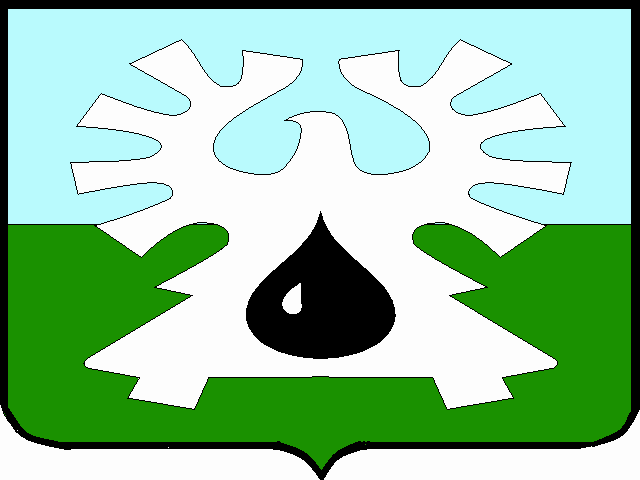 МУНИЦИПАЛЬНОЕ ОБРАЗОВАНИЕ ГОРОД УРАЙХАНТЫ-МАНСИЙСКИЙ АВТОНОМНЫЙ ОКРУГ-ЮГРА      ДУМА ГОРОДА УРАЙ     РЕШЕНИЕот   __________    2015                                                                             № _____О внесении изменений в решение Думы города Урай «О Положении о муниципальной трехсторонней комиссии по регулированию социально-трудовых отношений в городе Урай»Рассмотрев представленный  главой города Урай проект решения Думы города Урай «О внесении изменений в решение Думы города Урай «О Положении о муниципальной трехсторонней комиссии по регулированию социально-трудовых отношений в городе Урай», Дума города Урай решила: Внести изменения в решение Думы города Урай от 23.04.2009 №27 (в редакции решений Думы города Урай от 22.09.2011 №66, от 28.05.2015 №58) «О Положении о муниципальной трехсторонней комиссии по регулированию социально-трудовых отношений в городе Урай»:в пункте 2 слова «с момента» заменить словом «после»;пункт 3 признать утратившим силу;в Приложении:в пункте 5.2. слова «по мере необходимости, но не реже одного раза в течение шести месяцев»  заменить словами «в соответствии с планом работы Комиссии»;в пункте 9.3. слово «администрации» исключить;в подпункте 9 пункта 8.2. слова «Думой города Урай, главой города Урай, администрацией города Урай» заменить словами «органами местного самоуправления».2.   Опубликовать настоящее  решение  в  газете «Знамя». 3.    Действие абзаца 3 подпункта 3 пункта 1 решения  распространить на правоотношения с 22.10.2015.Председатель Думы города Урай                    Глава города Урай_________________ Г.П.Александрова          _____________  А.В.Иванов                                                                        _______________ 20 __     